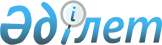 О внесении изменении в постановление акимата Макатского района от 1 февраля 2022 года № 16 "Об определении перечня должностей специалистов в области социального обеспечения, культуры являющихся гражданскими служащими и работающих в сельской местности"Постановление акимата Макатского района Атырауской области от 15 февраля 2024 года № 22. Зарегистрировано в Департаменте юстиции Атырауской области 22 февраля 2024 года № 5136-06
      Акимат Макатского района ПОСТАНОВЛЯЕТ:
      1. Внести в постановление акимата Макатского района от 1 февраля 2022 года № 16 "Об определении перечня должностей специалистов в области социального обеспечения, культуры, являющихся гражданскими служащими и работающих в сельской местности" (зарегистрировано в Реестре государственной регистраций нормативных правовых актов № 26762) следующие изменения:
      исключить подпункты 1),2),3),4) пункта 1 в приложении указанного постановления.
      2. Контроль за исполнением настоящего постановления возложить на курирующего заместителя акима района.
      3. Настоящее постановление вводится в действие по истечении десяти календарных дней после дня его первого официального опубликования.
      СОГЛАСОВАНО:Председатель Макатскогорайонного Маслихата
					© 2012. РГП на ПХВ «Институт законодательства и правовой информации Республики Казахстан» Министерства юстиции Республики Казахстан
				
      Аким Макатского района

Р. Ибрагимов
